هو الحافظ وهو الهادي آيا أهل الأرض صرير قلم أعلىحضرت بهاءاللهاصلی فارسی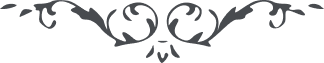 من آثار حضرة بهاءالله – لئالئ الحكمة، المجلد 2، لوح رقم (42)، الصفحة 115 – 116هو الحافظ و هو الهادیآیا اهل ارض صریر قلم اعلی را نشنیده‌اند و بحفیف سدرة منتهی فائز نگشته‌اند ، بگو امروز بحر بیان موّاج و آفتاب حقیقت مشرق ، خود را محروم مسازید ، قصد مقصد اقصی و ذروهٴ علیا نمائید ، امروز روزیست که جمیع کتب و رسل بآن بشارت داده‌اند و آگاه نموده‌اند ، یا هادی ، از قبل باثر قلم اعلی فائز شدی و بانوار آفتاب حقیقت مفتخر ، قَد اَرسَلنا اِلَیْکَ مِن قَبلُ لَوحاً لاحَت مِن اُفُقِهِ شَمسُ عِنایَةِ رَبِّکَ المُشفِقِ الکَرِیم ، لَعَمرُ اللّهِ عالم بیک کلمه از کلمات الٓهی معادله ننماید ، قدر بیان رحمن را بدان و چون جان حفظش نما ، ایکاش اهل ارض بطراز انصاف مزیّن میگشتند و یک لوح از الواح حق جلّ جلالُهُ را تلاوت مینمودند و انصاف میدادند ، امروز روزیست عظیم چه که نبأ عظیم در او ظاهر گشته ، و امّ الکتاب از اعلی افق عالم نطق نموده و مینماید ، طوبی از برای نفسیکه شبهات علما و اشارات فقها او را از مالک اسما منع ننمود ، جمیع منتسبین را یعنی نفوسیکه بکتاب الٓهی تمسّک نموده‌اند و بافق اعلی ناظرند از قبل مظلوم تکبیر برسان و بعنایت حق جلّ جلالُهُ بشارت ده ، نَسئَلُهُ تَعالیٰ اَن یَکتُبَ لِمَن اَقبَلَ وَ فازَ ما قَدَّرَهُ لِاصفِیائِهِ وَ اولِیائِهِ ، اِنَّهُ لا اِلهَ اِلّا هُوَ الفَضّالُ العَلِیمُ الخَبِیرُ .